[INSERT PHOTO HERE]GENERAL INSTRUCTIONS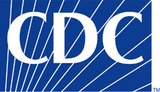 GENERAL INSTRUCTIONSGENERAL INSTRUCTIONSWhy am i receiving this box?Recently, you agreed to participate in a CDC study about Zika virus to learn how long the virus can be found in urine and semen. This box has everything you need to provide samples of urine and semen and send back to CDC for testing.What do I need to do?Packing checklistScheduling 
Sample pick-up